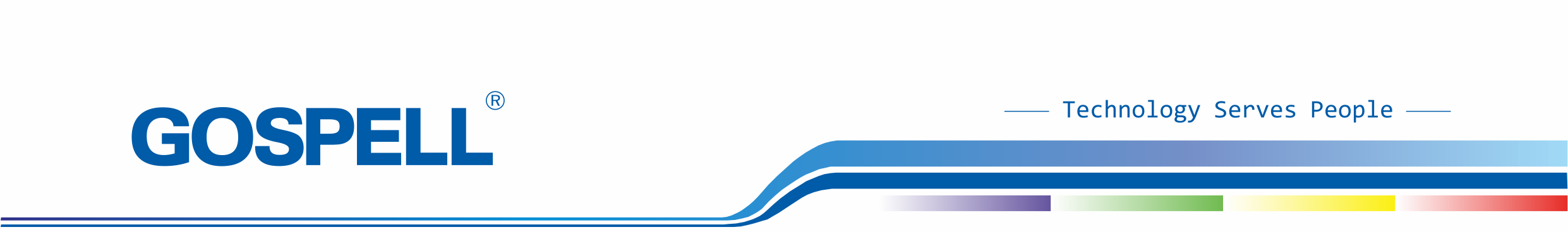 3 * 16CH H.264 SD encoderGN-1846BGN-1846B is a new product in the Gospel SD encoding series. This product can simultaneously perform SD H.264 compression encoding on up to 48 analog audio and video input signals, multiplex the encoded code stream, and then output through the IP interface. This product can be applied to the source code of the digital TV network front end, and supports WEB-based management.Front panel：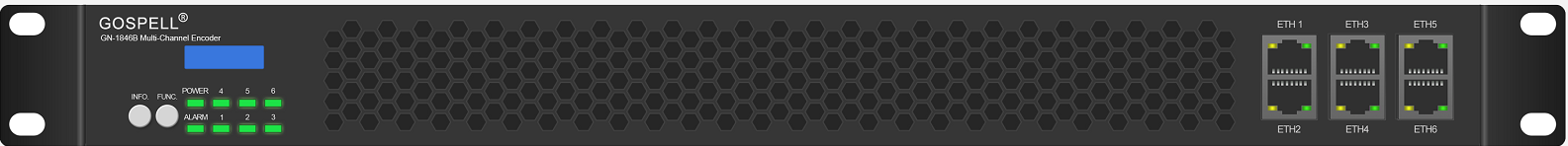 Rear panel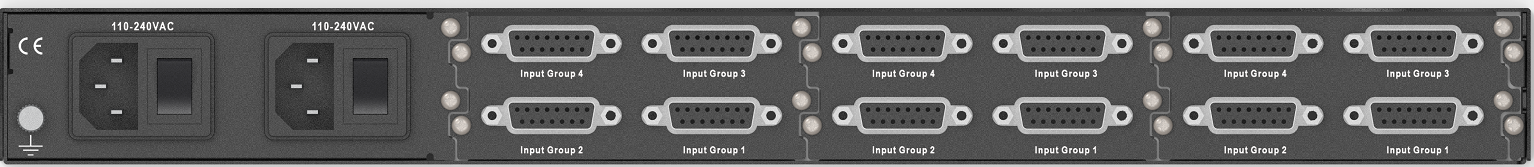 Main Feature：Support 48-channel H.264 encodingEncoding resolution: 720 * 576P25, 720 * 480P30Support ultra-low bit rate encodingIndependently set audio encoding bit rate: 64, 96, 128, 192Kbps (MPEG-1 L2)Video output bit rate range: 0.5 ～ 3.2MbpsSystem output bit rate range: 2 ～ 60MbpsMPEG TS-over-IP output, support SPTS modeUDP / RTP payload is 7 TS streams with a length of 188 bytesAutomatically save user's configurationPower-down memory functionTechnical specifications：Input Input TypeDB15NumberSingle board 4 groups (CVBS, L & R Audio)IP OutputIP OutputNumber1TypeRJ-45   10/100 Base-TformatMPEG TS-over-IPEncoding Encoding Video formatH.264/AVCAudio formatMPEG-1 L2Audio sampling rate32kHz、Video encoding bit rate 0.5~3.2MbpsAudio encoding bit rate96kbps～192 kbpsPSI/SI insertPAT、PMT、SDT insertmanagementmanagementInterface TypeRJ-45  10/100 Base-T Interface RJ-45 Power consumptionPower consumptionvoltage range85 - 260V ACfrequency range50/60Hz